STINCO DI VITELLO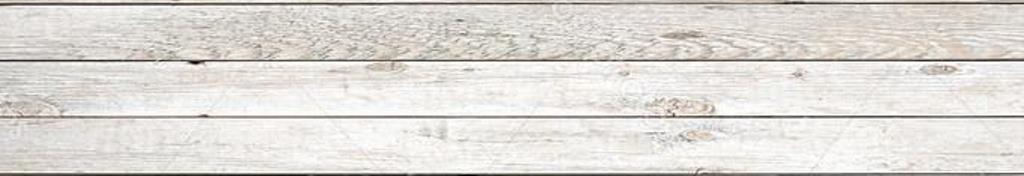 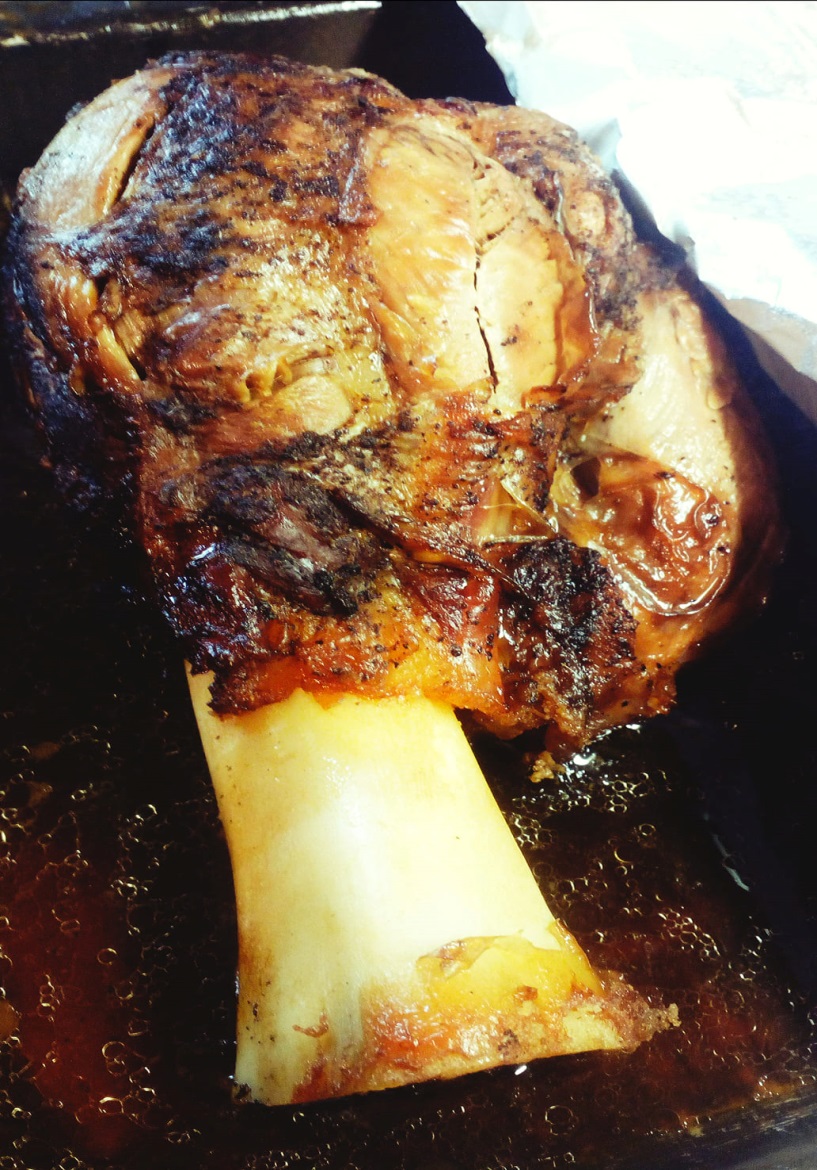 INGREDIENTIUno stinco di vitello di 2,5 kgOlio evoSale, pepeAglio e cipolla secchiRosmarinoBirraPREPARAZIONEPreparare il barbecue per una cottura indiretta.Trimmare lo stinco per togliere eventuale grasso in eccesso .Spennellare con olio evo e ricoprire con il mix di spezie mescolate insieme, adagiare dentro una leccarda e posizionare nel kettle aggiungendo chips di Hickory per affumicare.Lasciar cuocere fino al raggiungimento dei 70° al cuore, una volta raggiuntala temperatura, andiamo a chiudere la nostra leccarda con il foil aggiungendo la birra al fondo di cottura.Riposizionare in cottura indiretta fino al raggiungimento dei 85°.Lasciar riposare una mezzora sempre in foil prima di servire.